Science 8 – Earth ScienceEvidence and Mechanism of Plate tectonics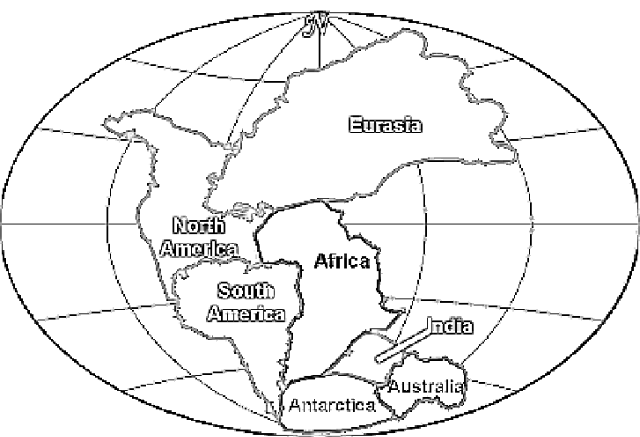 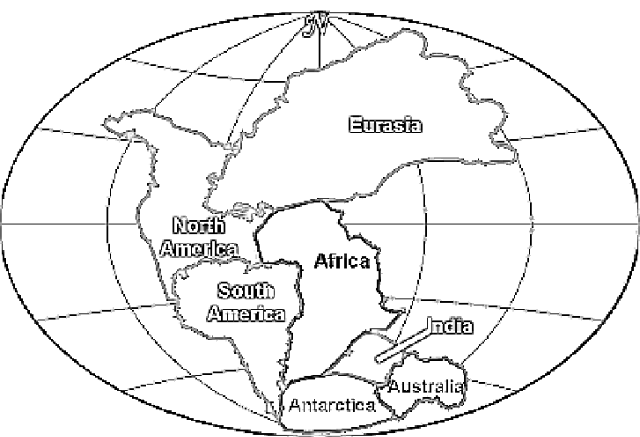 Continental Drift TheoryInitially the theory was not well accepted.Alfred Wenger needed evidence to support his theory!List the evidence for continental drift and Pangaea, make sure to explain how each supports Wenger’s theory!  If it helps draw a pictureQuestion: What is the difference between the Theory of Continental Drift and the Theory of Plate Tectonics? Continental Drift was proposed first and only states (but does not explain) the splitting up of Pangaea in the current seven continents. Plate Tectonics explains the mechanism for Continental Drift, and also other geologic features such as volcanoes, earthquakes, mountains etc.Evidence What evidence do we now have that confirms Plate tectonics?MechanismWhat actually makes the plates move?How does it work?Seafloor spreading is evident through: Magnetic Reversals Radioactive Dating of the rocks on the oceans floorVolcanic eruption patterns World Earthquake patternsUnderwater mountain ranges – from sonarUnderwater VolcanosMantle Convection – movement of plates on conveyer belt like systems caused by heat from the center of the earthSlab Pull – edge of a plate is subducting or sinking into the mantleRidge Push – new magma pushing plates apart at divergent boundaries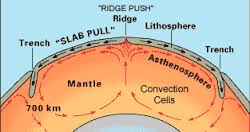 